PROJE ADIBLEEPAvrupalı Hükümlüler için Teknoloji Destekli Karma Öğrenme Ortamı(Blended Learning Environment for Eurpoean Prisoners)PROJE LOGOSU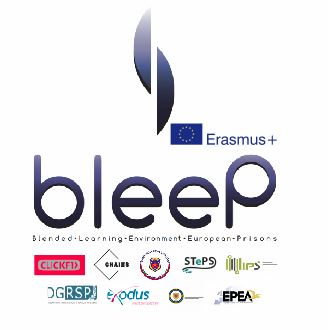 PROJE TÜRÜErasmus+ Yetişkin EğitimiPROJE SÜRESİ36 Ay PROJE BÜTÇESİ450.000 €PROJENİN KISA TANIMIAvrupalı Hükümlüler İçin Karma Öğrenme Ortamı (BLEEP) projesi en geniş anlamıyla hükümlülerin dijital içermesi ile ilgilidir. BLEEP hükümlüler ve eski hükümlüler için yenilikçi, yaratıcı, Avrupa odaklı karma öğrenme platformu oluşturmayı ve bunu uygulamayı öngörmüştür.  Bu platformda becerilerinin geliştirilmesi konusundaki ilerlemenin teşviki için birey izlenilebilen bir öğrenme süreci içerisinde yer almaktadır.  BLEEP eğitim uygulaması hükümlülerin salıverilme öncesi yeniden topluma kazandırılmalarına ilişkin çalışmaları destekleyerek aynı zamanda BLEEP uygulayıcısı çalışanların da mesleki gelişimine katkıda bulunmaktadır. Proje Hollanda, Türkiye, İtalya, Portekiz, Romanya ve Norveç’ten ortak kurumlarca hayata geçirilmiştir.BLEEP projesinin ana önceliği hükümlüler için yeniden topluma kazandırma sürecinin  (reentegrasyonun) bireyin ihtiyaç ve kabiliyetlerine dayalı, izlenilebilen, analiz edilebilen ve böylelikle geliştirilebilen bir öğrenme süreci olarak algılanmasıdır.Projenin temel hedefleri ise şunlardır:1. Avrupalı hükümlülerin kullanabileceği kişiye özel karma öğrenme ortamının tasarlanması;2. Daha etkin olmayı hedefleyen, öğrenme sürecinin izlenebileceği evrensel bir ortamın tasarlanması;3. Yetişkin eğitimi politikalarının etkinliğini izleyen ve öğrencilerin gelişimlerini takip eden mekanizmaların geliştirilmesi;4. Ceza infaz kurumlarında dijital beceri geliştirme yollarının oluşturulması ve bunlara erişimin desteklenmesi;5. Kurumlarda hükümlü eğitimi alanında çalışan personelin yetkinliklerinin genişletilmesi ve geliştirilmesi.PROJE ÇIKTILARIAlan Araştırması ve İhtiyaç Analizi RaporuTeknoloji Destekli Karma Öğrenme Eğitim PlatformuBLEEP Eğitim Platformu Kullanıcı KılavuzuPilot Test Uygulama SonuçlarıPolitika Öneri BelgesiPRPJE ORTAKLARIClick F1, (Hollanda) Koordinatör KurumChains Stichting Exodus Nederlands (Hollanda)Açık Ceza İnfaz Kurumu (Türkiye)IPS_Innovative Prison Systems (Portekiz)STEPS (İtalya)Exodus Foundation South Holland (Hollanda)Bükreş Jilava Cezaevi (Romanya)Directorate-General for Reintegration and Prison Services (Portekiz)EPEA – European Prison Education Association (Hollanda)PROJE TOPLANTILARIBaşlangıç Toplantısı: Ekim 2019 – Hollanda2. Yönetim Toplantısı: Şubat 2020 – İtalya3. Yönetim Toplantısı: Şubat 2022 – Portekiz4. Yönetim Toplantısı: Mayıs 2022 – Hollanda5. Yönetim Toplantısı: Haziran 2022 – RomanyaFinal Toplantısı: Eylül 2022 - TürkiyePROJE İRTİBAT KİŞİSİMustafa GİNESARAvrupa Birliği ve Dış İlişkiler Sorumlusu  İletişim: Kocaeli Valiliği Avrupa Birliği ve Dış İlişkiler BürosuKörfez Mah. Ankara Karayolu Caddesi No: 12941018 İzmit/KOCAELİ+90 262 300 50 75+90 262 300 50 74kocaelidiab@gmail.com http://www.kocaeli.gov.tr/avrupa-birligi-ve-dis-iliskiler-burosuPROJE WEB-SİTESİhttps://projectbleep.eu/ 